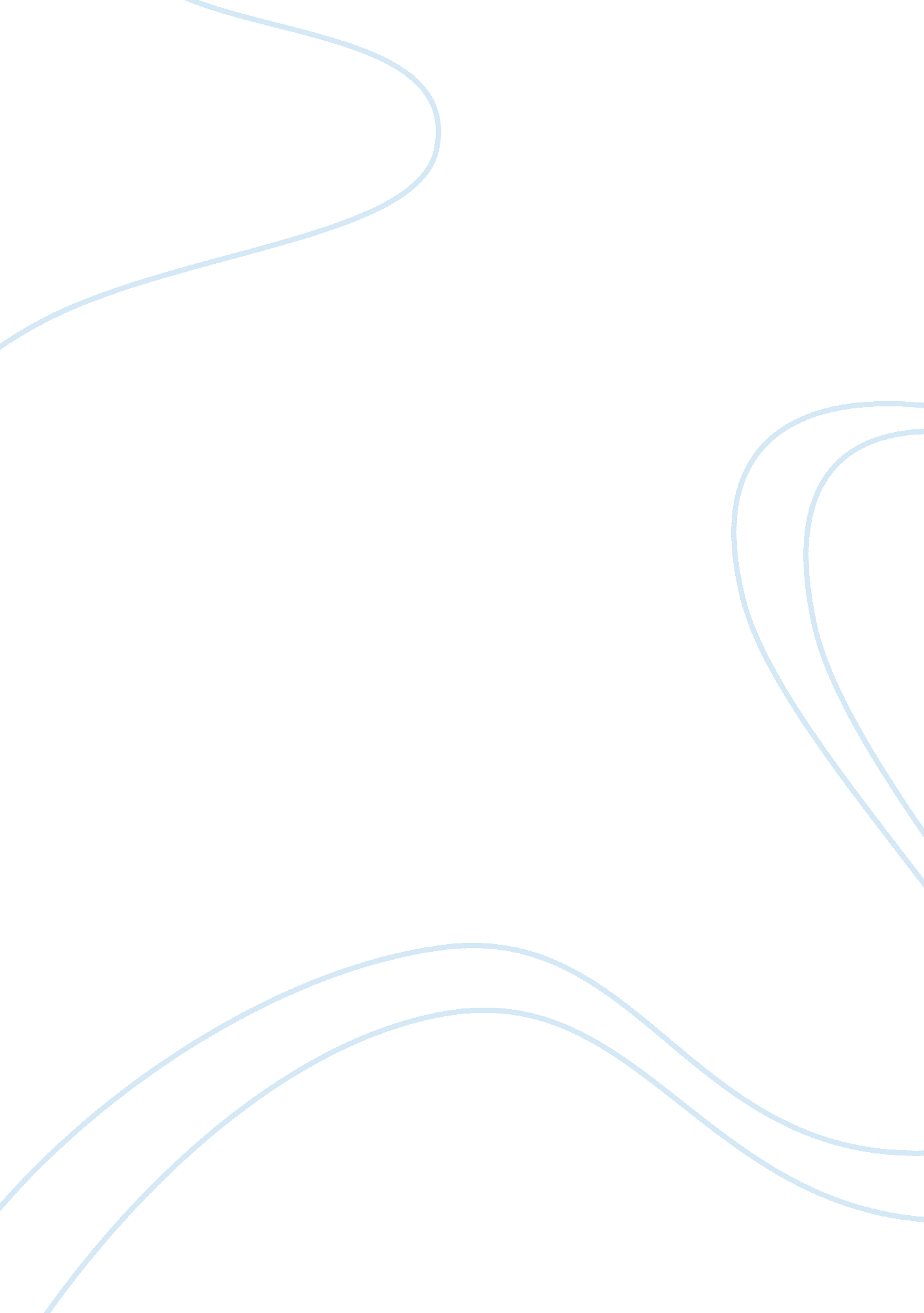 Opinion paper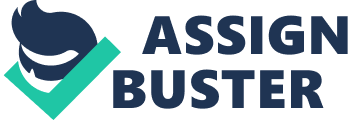 Saeed AL-kuwari 21/4/2009 Elizabeth Braden Opinion Paper On my recent visit to the town, I saw something very attractive that immediatelygot my attention – it was bold floor painting of mother earth made of acrylic. I was amazed at the execution of the artwork which was being done right before my eyes. For the first time, I realized that art painting is a contemporary art that people should consider. 
Actually, floor painting is the ‘ in’ things now-a-days, which was not given much attention in the past. However, the possibilities with painting on the floor made me realize that it is such an interesting thing to do. In fact, my town citizens were painting on the floor when I visited the area; thus, I saw the art form in a different way that day. It made me realize that even this form of art is a possibility which is amazing yet practical. 
I am sure that the people would have done their homework and decided on what they wanted to project with this floor painting. They perhaps view that art could be done anywhere, without any restrictions at all so they decided to make the floor a canvas. Truly, the colors scattered on the floor were vivid and impressive all the more increasing my admiration for this kind of art. I felt good witnessing this new art being done right before my eyes. 
Suddenly, I wanted to take part in the activity so I asked one of the painters what he was painting. He told me that they were painting mother earth, with the figures of planet and the earth in relation with one another. Like I, the people gathered there watching the event also felt curious about the whole process of floor painting. In fact, I asked many questions from the people who were present there. The artists were trying their best to paint earth and its different colors. They were using the blue color for the water which is abundant in our planet. As for the continents, other colors like brown, green, red, and orange were used. This made the variety of colors spread on the floor look very astounding. Also, I learned that applying paint on plywood floors is easy and the results are great. When the person trying to paint something in the floor or in any place, he is trying to explain his emotion and deliver it to the people who is watching him. It was pure joy to see such creation. This activity was very enthralling in the sense that it made all of us feel happy and merry seeing the swirling colors that were spread all around the floor. Because of this, you could feel positive enthusiasm within the people. It reflected their interest and passion in the work that they were doing. Moreover, it also spoke of their attachment to Mother Nature and anything that looked beautiful for their own sake. Indeed, I realized it is our duty to make our earth look beautiful with each passing day. 
I stayed there for at least an hour and then decided to take some pictures of the activity. I took a number of good looking photographs and left the place with a feeling that there are still people in this world who want to do away with pollution and all the problems it has created that has engulfed our lives. Truly, I was very happy whilst coming back home that I saw something of interest and value. Indeed, I would love to attend similar events in the future as well. Because of this, I was inspired to write about this activity in the hope that I could influence people to try it. 